7. разред, музичка култураДраги седмаци, ове седмице ћете читати и слушати о карактеристикама музике барока и главним музичким облицима те епохе, а следеће седмице ћете се упознати и са најзначајнијим композиторима барока.МУЗИКА БАРОКАБарок је период XVII века и прве половине XVIII века.То је период  јачања двора и цркве, као и велике раскоши која се огледала у китњастим фасадама, унутрашњој декорацији, гардероби…То је период када краљевске и аристократске куће запошљавају композиторе и имају своје оркестре.У музици се формирају тонски родови – ДУР и МОЛ, стварају нови музички облици, музички инструменти…У бароку настаје велики број нових музичких облика:КОНЦЕРТ, ФУГА, СВИТА, ОПЕРА, ОРАТОРИЈУМ, КАНТАТА, ПАСИЈА.Погледајте следећи видео запис, како бисте најбоље доживели неке од ових музичких облика:https://www.youtube.com/watch?v=3N4rb9Od8NsТакође се осмишљавају коначне варијанте многобројних инструмената:Породица виолинаХарфаДрвени дувачки инструменти (флаута, обоа, фагот)Лимени дувачки инструменти (тромбон, хорна, труба)Инструмената са диркама (чембало и оргуље доживљавају експанзију, а појављује се клавир)Појављују се 3 врсте инструменаталне музике:СОЛИСТИЧКА / соло-сам / инструментална музика за само један инструментКАМЕРНА / camera-соба, камерна-собна / инструментална музика за малу групу инструмената (музицирање у мањим просторијама, попут собе)ОРКЕСТАРСКА / инструментална музика за већу групу свирача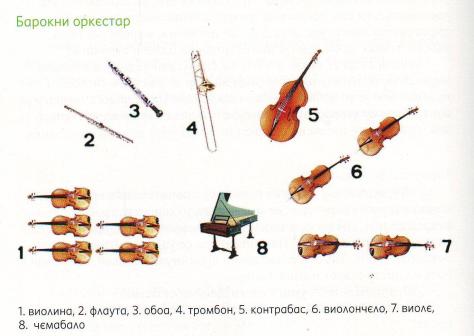 Уживајте у музици 